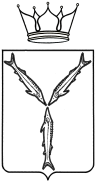 МИНИСТЕРСТВО ТРАНСПОРТА И ДОРОЖНОГО ХОЗЯЙСТВАСАРАТОВСКОЙ ОБЛАСТИП Р И К А Зот _______________ № _______________г. СаратовИзменить межмуниципальный маршрут регулярных перевозок пригородного сообщения № 282-Б «Энгельс (с/х «Энгельсский») – Саратов ЖДВ» следующим образом:1.1.    Присвоить межмуниципальному маршруту регулярных перевозок пригородного сообщения № 282-Б «Энгельс (с/х «Энгельсский») – Саратов ЖДВ» следующее наименование – «пос. Новопушкинское – Саратов 
(Ж/д вокзал)».1.2. Установить путь следования транспортных средств по межмуниципальному маршруту регулярных перевозок пригородного сообщения № 282-Б «пос. Новопушкинское - Саратов (Ж/д вокзал)»:в прямом направлении:– от начального остановочного пункта «Новопушкинское» по проспекту Шехурдина, бульвару Вавилова, проспекту Шехурдина далее по автомобильной дороге через пос. Пробуждение в г. Энгельс. В г. Энгельс по проспектам Строителей, Химиков, улицам Космонавтов, Ломоносова, 


проспектам Строителей, Фридриха Энгельса, улицам Тельмана, Максима Горького, Калинина, Петровская, Трудовая, Лесозаводская, далее через автомобильный мост «Саратов – Энгельс». В г. Саратов по улицам Соколовая, Чернышевского, Большая Горная, Чернышевского, Московская, Степана Разина, Большая Казачья, Аткарская до конечного остановочного пункта «Саратов (Ж/д вокзал)».в обратном направлении:– от конечного остановочного пункта «Саратов (Ж/д вокзал)» по улицам Московская, Чернышевского, Большая Горная далее через автомобильный мост «Саратов – Энгельс». В г. Энгельс по улицам Лесозаводская, Трудовая, Петровская, Калинина, Максима Горького, Тельмана, проспектам Фридриха Энгельса, Строителей улицам Ломоносова, Космонавтов, проспектам Химиков, Строителей, далее по автомобильной дороге через пос. Пробуждение в пос. Новопушкинское по проспекту Шехурдина до начального остановочного пункта «Новопушкинское».1.3.	Установить в пути следования транспортных средств по межмуниципальному маршруту регулярных перевозок пригородного сообщения № 282-Б «пос. Новопушкинское - Саратов (Ж/д вокзал)» следующие новые остановочные пункты:- ТЦ «Лидер»;- 8-й квартал;- 6-й квартал.1.4.	Переименовать в пути следования транспортных средств по межмуниципальному маршруту регулярных перевозок пригородного сообщения № 282-Б «пос. Новопушкинское - Саратов (Ж/д вокзал)» следующие остановочные пункты: - «Волоха» в остановочный пункт «Волоха ул.»;- «Маяковского» в остановочный пункт «Маяковского ул.»;- «ул. Рабочая» в остановочный пункт «Рабочая ул.»;- «Петровская» в остановочный пункт «Петровская ул. (в обратном направлении)»;- «Петровская» в остановочный пункт «Калинина ул. (в прямом направлении)»;- «пл. Ленина» в остановочный пункт «ТЦ «Лазурный»;- «Клеевой завод» в остановочный пункт «Шурова Гора»;- «Школа № 14» в остановочный пункт «Школа Нового Века»;- «Большая Горная» в остановочный пункт «Большая Горная ул.»;- «Чернышевского» в остановочный пункт «Чернышевского ул.»;- «Радищева» в остановочный пункт «Радищева ул.»;- «Чапаева» в остановочный пункт «Чапаева ул.»;- «Астраханская» в остановочный пункт «Астраханская ул.».1.5. Установить максимальное количество транспортных средств, которое допускается использовать для перевозок пассажиров и багажа по маршруту, в количестве  транспортных средств (автобусов) большого класса – 7 единиц и особо большого класса – 3 единицы.2. Отделу организации транспортного обслуживания всеми видами пассажирского транспорта, включая такси управления транспорта 
в течение 5 рабочих дней со дня издания настоящего приказа:2.1. Разместить на официальном сайте министерства транспорта и дорожного хозяйства области информацию об изменении межмуниципального маршрута;2.2. Внести изменения в сведения о данном маршруте в реестр межмуниципальных маршрутов регулярных перевозок в Саратовской области.3. Министерству информации и печати Саратовской области опубликовать настоящий приказ.4. Контроль за исполнением настоящего приказа возложить на заместителя министра Козаченко И.А.Исполняющий обязанности министра				           А.В. ЗайцевПроект приказа министерства транспорта и дорожного хозяйства «Об изменении межмуниципального маршрута регулярных перевозок междугородного сообщения 
№ 282-Б «Энгельс (с/х «Энгельсский») – Саратов ЖДВ». Заключения по результатам независимой антикоррупционной экспертизы принимаются в рабочее время с 29.04.2020 г. по 07.05.2020 г.: на бумажном носителе – по адресу: г. Саратов, 
ул. 1-я Садовая, 104; электронной почтой – на адрес: AkishinSI@saratov.gov.ru; факсом - по номеру: 24-61-36. Телефон для справок по вопросам представления заключений по результатам независимой антикоррупционной экспертизы: 24-61-34.Об изменении межмуниципального маршрута регулярных перевозок пригородного сообщения 
№ 282-Б «Энгельс 
(с/х «Энгельсский») – Саратов ЖДВ»В соответствии со статьей 12 Федерального закона от 13 июля 
2015 года № 220-ФЗ «Об организации регулярных перевозок пассажиров и багажа автомобильным транспортом и городским наземным электрическим транспортом в Российской Федерации и о внесении изменений в отдельные законодательные акты Российской Федерации», статьей 4 Закона Саратовской области от 28 марта 2016 года № 31-ЗСО «Об отдельных вопросах организации регулярных перевозок пассажиров и багажа автомобильным транспортом и городским наземным электрическим транспортом в Саратовской области» и постановлением Правительства Саратовской области от 13 апреля 2017 года № 180-П «О порядке установления, изменения и отмены межмуниципальных маршрутов регулярных перевозок на территории области», ПРИКАЗЫВАЮ: